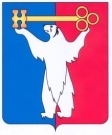 АДМИНИСТРАЦИЯ ГОРОДА НОРИЛЬСКАКРАСНОЯРСКОГО КРАЯПОСТАНОВЛЕНИЕ27.03.2020                                             г. Норильск                                               № 132О внесении изменений в постановление Администрации города Норильска от 02.07.2014 № 378 В связи с утверждением нового штатного расписания Управления имущества Администрации города Норильска распоряжением Администрации города Норильска от 18.07.2019 № 3872 «Об утверждении штатных расписаний Администрации города Норильска, Управления потребительского рынка и услуг Администрации города Норильска, Управления имущества Администрации города Норильска», а также в целях урегулирования отдельных вопросов, связанных с осуществлением на территории муниципального образования город Норильск муниципального земельного контроля,  ПОСТАНОВЛЯЮ:1. Внести в Административный регламент организации и проведения проверок при осуществлении муниципального земельного контроля на территории муниципального образования город Норильск в отношении юридических лиц и индивидуальных предпринимателей, утвержденный постановлением Администрации города Норильска от 02.07.2014 № 378 (далее – Административный регламент) следующие изменения:1.1. Пункт 1.1 Административного регламента изложить в следующей редакции:«1.1. Наименование муниципального контроля: муниципальный земельный контроль за соблюдением юридическими лицами, индивидуальными предпринимателями в отношении объектов земельных отношений требований федеральных законов, законов Красноярского края, за нарушение которых законодательством Российской Федерации, законодательством Красноярского края предусмотрена административная и иная ответственность.».1.2. В пункте 1.4 Административного регламента:1.2.1. в абзаце первом слова «требований, установленных муниципальными правовыми актами» исключить;1.2.2. абзац второй изложить в следующей редакции:«- своевременным оформлением юридическими лицами, индивидуальными предпринимателями прав на земельные участки;».1.3. В абзаце седьмом пункта 1.5 Административного регламента слова «требований, установленных муниципальными правовыми актами» исключить.1.4. В абзаце 2 пункта 1.6.3 Административного регламента слова «и требований, установленных муниципальными правовыми актами» исключить.1.5. В пункте 1.7.4 Административного регламента слова «или требований, установленных муниципальными правовыми актами» исключить.1.6. В пункте 1.8 Административного регламента слова «требований, установленных федеральными законами, муниципальными правовыми актами по использованию земель» заменить словами «требований федеральных законов, законов Красноярского края в отношении объектов земельных отношений».1.7. В абзаце пятом пункта 2.2 Административного регламента слова «кабинет № 203» заменить словами «кабинет № 209».1.8. В пункте 3.3 Административного регламента слова «требований, установленных муниципальными правовыми актами муниципального образования город Норильск по использованию земель» заменить словами «требований федеральных законов, законов Красноярского края в отношении объектов земельных отношений, расположенных на территории муниципального образования город Норильск».1.9. Пункт 3.3.7 Административного регламента изложить в следующей редакции:«3.3.7. Ответственным должностным лицом за разработку ежегодного Плана проведения плановых проверок Органа контроля является руководитель Органа контроля, а в случае его временного отсутствия - должностное лицо, официально исполняющее обязанности должности руководителя Органа контроля.Ответственными должностными лицами за осуществление административной процедуры по проведению плановой проверки являются:- начальник отдела муниципального контроля Управления имущества Администрации города Норильска;- главные специалисты отдела муниципального контроля Управления имущества Администрации города Норильска.».1.10. В пункте 3.4 Административного регламента:1.10.1. В абзаце первом слова «требований, установленных муниципальными правовыми актами» заменить словами «требований федеральных законов, законов Красноярского края в отношении объектов земельных отношений, расположенных на территории муниципального образования город Норильск».1.10.2. В абзаце втором слова «и (или) требований, установленных муниципальными правовыми актами,» исключить.1.11. В подпункте 1 пункта 3.4.1 Административного регламента слова «и (или) требований, установленных муниципальными правовыми актами» исключить.1.12. В абзацах третьем, четвертом пункта 3.4.3 слова «требований, установленных муниципальными правовыми актами» исключить.1.13. Пункт 3.4.9 Административного регламента изложить в следующей редакции:«3.4.9. Ответственными должностными лицами за осуществление административной процедуры, предусмотренной пунктом 3.4 настоящего Административного регламента, являются:- начальник отдела муниципального контроля Управления имущества Администрации города Норильска;- главные специалисты отдела муниципального контроля Управления имущества Администрации города Норильска.».1.14. В пунктах 3.5, 3.6. Административного регламента слова «требований, установленных муниципальными правовыми актами» заменить словами «требований федеральных законов, законов Красноярского края в отношении объектов земельных отношений, расположенных на территории муниципального образования город Норильск».1.15. В подпункте 2 пункта 3.6.2 Административного регламента слова «требованиям, установленным правовыми актами муниципального образования город Норильск» заменить словами «обязательным требованиям».1.16. В абзаце 4 пункта 3.6.3 Административного регламента слова «требований, установленных правовыми актами муниципального образования город Норильск по использованию земель» заменить словами «требований федеральных законов, законов Красноярского края в отношении объектов земельных отношений, расположенных на территории муниципального образования город Норильск».1.17. Пункт 3.7.5 Административного регламента изложить в следующей редакции:«3.7.5. Ответственными должностными лицами за осуществление административной процедуры, предусмотренной пунктом 3.7 настоящего Административного регламента, являются:- начальник отдела муниципального контроля Управления имущества Администрации города Норильска;- главные специалисты отдела муниципального контроля Управления имущества Администрации города Норильска.».1.18. В пункте 3.8.5 Административного регламента:1.18.1. В абзаце первом после слов «выявленного нарушения» дополнить словами «с приложением (при наличии) результатов выполненных в ходе проведения проверки измерений, материалов фотосъемки, объяснений проверяемого лица и иных связанных с проведением проверки документов или их копий (далее - приложение)».1.18.2. Дополнить новым абзацем вторым следующего содержания:«Копия акта проверки с приложением направляется в форме электронного документа, подписанного усиленной квалифицированной электронной подписью уполномоченного должностного лица органа муниципального земельного контроля, или в случае невозможности направления в форме электронного документа - на бумажном носителе.».1.18.3. Абзац второй считать абзацем третьим соответственно.1.19. В абзацах втором, третьем пункта 3.9 Административного регламента слова «требований, установленных муниципальными правовыми актами,» исключить.1.20. Пункт 3.9.1 Административного регламента изложить в следующей редакции:«3.9.1. Уполномоченными должностными лицами на проведение плановых (рейдовых) осмотров являются:- заместитель начальника Управления имущества Администрации города Норильска;- начальник отдела муниципального контроля Управления имущества Администрации города Норильска;- главные специалисты отдела муниципального контроля Управления имущества Администрации города Норильска.».2. Опубликовать настоящее постановление в газете «Заполярная правда» и разместить его на официальном сайте муниципального образования город Норильск.3. Настоящее постановление вступает в силу после его официального опубликования в газете «Заполярная правда». Пункты 1.7, 1.9, 1.13, 1.17, 1.20 настоящего постановления распространяют свое действие на правоотношения, возникшие с  01.08.2019. Глава города Норильска	                                                                           Р.В. Ахметчин 